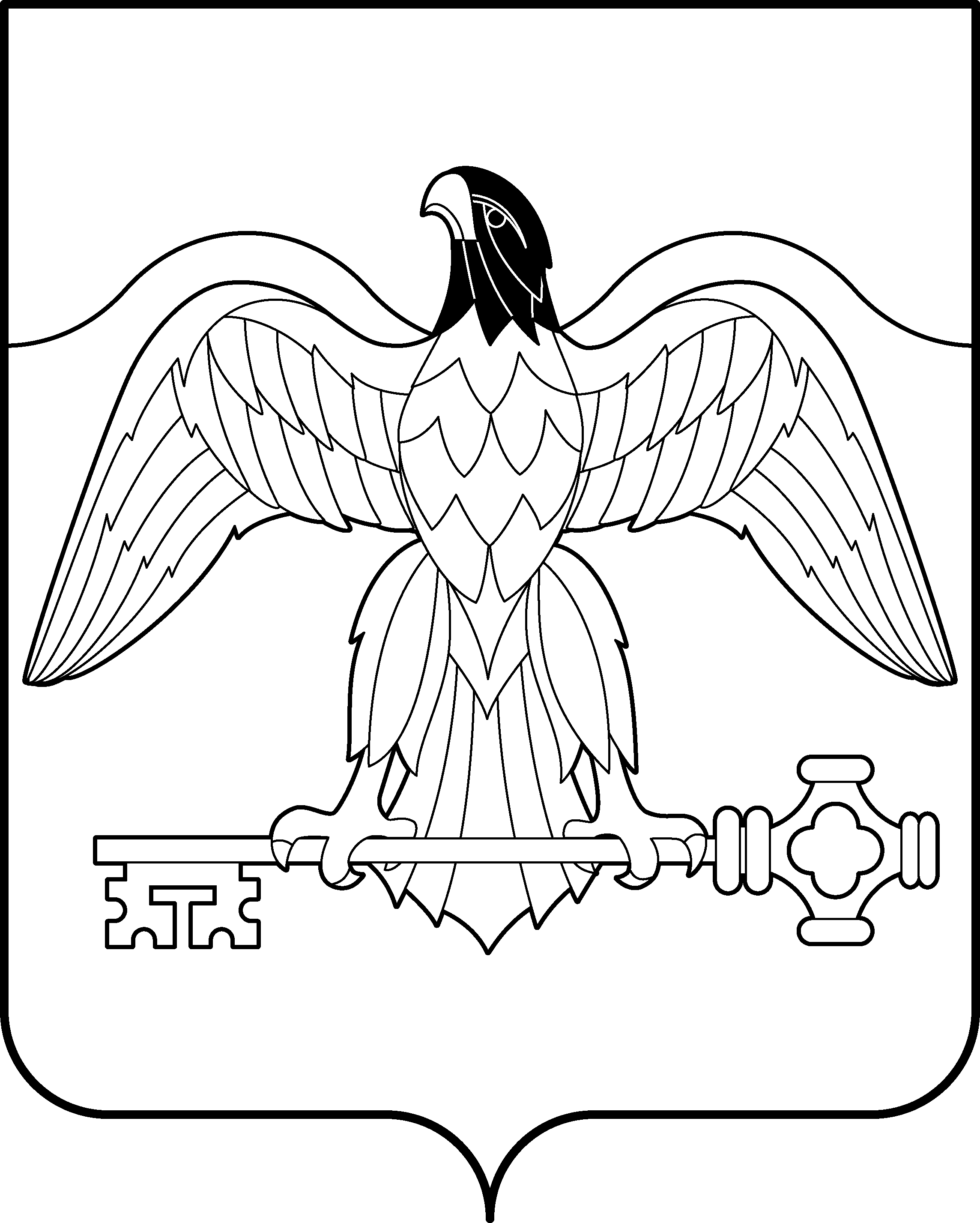 АДМИНИСТРАЦИЯ КАРАБАШСКОГО ГОРОДСКОГО ОКРУГА
ЧЕЛЯБИНСКОЙ ОБЛАСТИПОСТАНОВЛЕНИЕот18.07.2016 г. № 453                   г. КарабашО внесении изменений впостановление админист-рации Карабашского город-	ского округа от 20.11.2015г. № 394В соответствии с Федеральным законом от 06.10.2003г. № 131-ФЗ «Об общих принципах организации местного самоуправления в Российской Федерации», Решением Собрания депутатов от 30.06.2016 г. № 120 «О внесении изменений в решение Собрания депутатов Карабашского городского округа от 22.12.2015г. № 59 «О бюджете Карабашского городского округа на 2016 год», Постановлением администрации Карабашского городского округа от 29.06.2016 г. № 373 «О направлении дотации из областного Фонда  поддержки усилий органов местного самоуправления по обеспечению сбалансированности местных бюджетов в сумме 4110,0 тысяч рублей»,ПОСТАНОВЛЯЮ:1. Внести в постановление администрации Карабашского городского округа от 20.11.2015г. № 394 «Об утверждении муниципальной Программы «Формирование доступной среды для инвалидов и маломобильных групп населения на 2016 год» в Карабашском городском округе следующие изменения:  1) в строке «Объем бюджетных ассигнований муниципальной программы» Паспорта Программы слова и цифры  «30,0 тыс. руб.» заменить на слова и цифры  «142,0 тыс. руб.»;2) пункт 1 раздела IV «Система мероприятий Программы» изложить в следующей редакции: 3) раздел IV «Система мероприятий Программы» дополнить пунктами 19 и 20 следующего содержания: 4) строку «Итого» раздела IV «Система мероприятий Программы»  изложить в следующей редакции:5) раздел VIII. Финансово – экономическое обоснование Программы изложить в   следующей редакции:- «Обеспечение инвалидов и маломобильных групп населения дополнительными местами для сидения, а также чистой питьевой водой» в сумме 22,0 тыс. руб.: кулеры в количестве 4 штуки средней стоимостью 3000,0 рублей, вода питьевая в бутылях по 19 литров в количестве 4 шт. *250 рублей, стулья в количестве 9 шт.*1000,0 рублей.- «Оснащение отделения дневного пребывания МУ «КЦСОН» мебелью и оргтехникой» в сумме 100,0 тыс. руб.: оргтехника и комплектующие в сумме 26708,0 рублей., диваны 4 штуки по цене 18323,0 рубля;- «Обеспечение МКУ «УСЗН» специальными указателями для слабовидящих граждан» в сумме 5,0 тыс. руб.: ленты тактильные самоклеящиеся в количестве 3 штука по цене 350,0 рублей, световые маяки в количестве 2 штуки по цене 1940,0 рублей.- «Создание пункта проката технических средств реабилитации для временного обеспечения инвалидов - на основании индивидуальной программы реабилитации, а также для временного обеспечения лиц, перенесших травмы, хирургические операции, страдающих заболеваниями и нуждающихся в технических средствах реабилитации на период выздоровления – на основании заключения (справки) лечебно-профилактического учреждения» в сумме 15,0 тыс. руб.: приобретение инвалидной коляски в количестве 1 шт. стоимостью 10000 руб., приобретение детских костылей в количестве 3 пары стоимостью 1666,67 руб. за пару.2. Отделу организационно-контрольной работы администрации Карабашского городского округа (Бачурина Н.А.) разместить настоящее постановление на официальном сайте администрации Карабашского городского округа http: www.karabash-go.ru и обнародовать на информационных стендах.3. Контроль за исполнением настоящего постановления возложить на заместителя главы Карабашского городского округа по социальным вопросам Комарову Е.И.Глава Карабашскогогородского округа                                                                                            О.Г. БудановСогласованоИ.О. Зам. главы гор.окр. по ФД				Л.А. ЗиганшинаЗам. главы гор.окр. по СВ				Е.И. КомароваОЭР					А.Г. АхатоваМКУ «УСЗН»                 	А.С. ЧерноваМУ «КЦСОН»	Е.В. СолдатченковаПрав. отдел				Е.В. БеспаловаОтп. 7 экз.1- в дело2- ОЭР3- упр. фин.4- МКУ «УСЗН»5- МУ «КЦСОН»6- Комаровой Е.И.7-прок-раИсп. Л.М. Щукина2-34-981Обеспечение инвалидов и маломобильных групп населения дополнительными местами для сидения, а также чистой питьевой водойМКУ «УСЗН»Местный бюджет22,019Оснащение отделения дневного пребывания МУ «КЦСОН» мебелью и оргтехникойМУ «КЦСОН»Местный бюджет100,020Обеспечение МКУ «УСЗН» специальными указателями для слабовидящих гражданМКУ «УСЗН»Местный бюджет5,0ИтогоМестный бюджет142,0